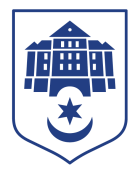 ТЕРНОПІЛЬСЬКА МІСЬКА РАДАПОСТІЙНА КОМІСІЯз питань житлово-комунального господарства, екології, надзвичайних ситуацій, енергозабезпечення та енергоефективностіПротокол засідання комісії №25від 05.12.2023Всього членів комісії: (5) Галина Гевко, Олеся Чванкіна, Олег Шморгай, Андрій Цибульський, Віктор Овчарук. Присутні члени комісії: (5) Галина Гевко, Олеся Чванкіна, Олег Шморгай, Андрій Цибульський, Віктор Овчарук.На засідання комісії запрошені:Ігор Гірчак – секретар ради;Віталіна Атенчук – начальник фінансового управління;Сергій Корнійчук – начальник І державного пожежно-рятувального загону ГУ ДСНС України у Тернопільській області;Олег Соколовський  –  начальник управління житлово-комунального господарства, благоустрою та екології;Олена Гавліч – головний спеціаліст відділу експлуатації інженерно-транспортних мереж управління житлово-комунального господарства, благоустрою та екології;Наталія Вихрущ – головний спеціаліст організаційного відділу ради управління організаційно-виконавчої роботи.Депутат міської ради Віктор Овчарук брав участь в засіданні постійної комісії за допомогою електронного месенджера, який не заборонений до використання в Україні.Головуюча – голова комісії Гевко ГалинаСЛУХАЛИ:	Про затвердження порядку денного, відповідно до листа від 01.12.2023 №26469/2023.Результати голосування за затвердження порядку денного: За – 5, проти-0, утримались-0. ВИРІШИЛИ: Затвердити порядок денний комісії:Порядок денний комісії:1. Перше питання порядку денногоСЛУХАЛИ:	Про  бюджет  Тернопільської міської територіальної громади на  2024  рікДОПОВІДАЛА: Віталіна АтенчукВИСТУПИЛИ: Галина Гевко, Олеся Чванкіна, Олег Шморгай, Андрій Цибульський, Віктор Овчарук, Ігор Гірчак, Олег СоколовськийРезультати голосування за проект рішення міської ради: За – 5, проти-0,  утримались-0. Рішення прийнято.ВИРІШИЛИ: Погодити проект рішення міської ради «Про  бюджет  Тернопільської міської територіальної громади на  2024  рік».2. Друге питання порядку денногоСЛУХАЛИ:	Про внесення змін до Програми забезпечення пожежної і техногенної безпеки Тернопільської міської територіальної громади на 2023-2025 рокиДОПОВІДАВ: Сергій КорнійчукВИСТУПИЛИ: Галина Гевко, Олеся Чванкіна, Олег Шморгай, Андрій Цибульський, Віктор ОвчарукРезультати голосування за проект рішення міської ради: За – 5, проти-0,  утримались-0. Рішення прийнято.ВИРІШИЛИ: Погодити проект рішення міської ради «Про внесення змін до Програми забезпечення пожежної і техногенної безпеки Тернопільської міської територіальної громади на 2023-2025 роки».3. Третє питання порядку денногоСЛУХАЛИ:	Про передачу майнаДОПОВІДАВ: Олег СоколовськийВИСТУПИЛИ: Галина Гевко, Олеся Чванкіна, Олег Шморгай, Андрій Цибульський, Віктор ОвчарукРезультати голосування за проект рішення міської ради: За – 5, проти-0,  утримались-0. Рішення прийнято.ВИРІШИЛИ: Погодити проект рішення міської ради «Про передачу майна».4. Четверте питання порядку денногоСЛУХАЛИ:	Про внесення змін до Програми розвитку житлово-комунального господарства Тернопільської міської територіальної  громади на 2021-2024 роки ДОПОВІДАЛИ: Олег Соколовський, Олена ГавлічВИСТУПИЛИ: Галина Гевко, Олеся Чванкіна, Олег Шморгай, Андрій Цибульський, Віктор ОвчарукРезультати голосування за проект рішення міської ради: За – 5, проти-0,  утримались-0. Рішення прийнято.ВИРІШИЛИ: Погодити проект рішення міської ради «Про внесення змін до Програми розвитку житлово-комунального господарства Тернопільської міської територіальної  громади на 2021-2024 роки».5. П’яте питання порядку денногоСЛУХАЛИ:	Про внесення змін до Статуту дочірнього підприємства «Будинок» комунального підприємства «Тернопільводоканал» код ЄДРПОУ 38201554ДОПОВІДАВ: Олег СоколовськийВИСТУПИЛИ: Галина Гевко, Олеся Чванкіна, Олег Шморгай, Андрій Цибульський, Віктор ОвчарукРезультати голосування за проект рішення міської ради: За – 5, проти-0,  утримались-0. Рішення прийнято.ВИРІШИЛИ: Погодити проект рішення міської ради «Про внесення змін до Статуту дочірнього підприємства «Будинок» комунального підприємства «Тернопільводоканал» код ЄДРПОУ 38201554».6.Шосте питання порядку денногоСЛУХАЛИ:	Лист управління житлово-комунального господарства, благоустрою та екології від 01.12.2023 №1526/15.4 щодо виконання доручення постійної комісії міської ради з питань житлово-комунального господарства, екології, надзвичайних ситуацій, енергозабезпечення та енергоефективності від 24.10.2023 №22.23 стосовно ремонту площадки перед входами у під’їзди будинку за адресою проспект Степана Бандери, 106ІНФОРМУВАЛА: Галина ГевкоВИСТУПИЛИ: Олег Шморгай, Андрій Цибульський, Віктор Овчарук, Олег СоколовськийВИСТУПИЛА: Олеся Чванкіна, яка запропонувала залишити на контролі доручення постійної комісії міської ради з питань житлово-комунального господарства, екології, надзвичайних ситуацій, енергозабезпечення та енергоефективності від 24.10.2023 №22.23 стосовно ремонту площадки перед входами у під’їзди будинку за адресою проспект Степана Бандери, 106Результати голосування за пропозицію Олесі Чванкіної : За – 5, проти-0,  утримались-0. Рішення прийнято.ВИРІШИЛИ: Залишити на контролі доручення постійної комісії міської ради з питань житлово-комунального господарства, екології, надзвичайних ситуацій, енергозабезпечення та енергоефективності від 24.10.2023 №22.23 стосовно ремонту площадки перед входами у під’їзди будинку за адресою проспект Степана Бандери, 106Голова комісії						Галина ГевкоСекретар комісії						Андрій Цибульський№п/пНазва питанняПро  бюджет  Тернопільської міської територіальної громади на  2024  рікПро внесення змін до Програми забезпечення пожежної і техногенної безпеки Тернопільської міської територіальної громади на 2023-2025 рокиПро передачу майнаПро внесення змін до Програми розвитку житлово-комунального господарства Тернопільської міської територіальної  громади на 2021-2024 рокиПро внесення змін до Статуту дочірнього підприємства «Будинок» комунального підприємства «Тернопільводоканал» код ЄДРПОУ 38201554Лист управління житлово-комунального господарства, благоустрою та екології від 01.12.2023 №1526/15.4 щодо виконання доручення постійної комісії міської ради з питань житлово-комунального господарства, екології, надзвичайних ситуацій, енергозабезпечення та енергоефективності від 24.10.2023 №22.23 стосовно ремонту площадки перед входами у під’їзди будинку за адресою проспект Степана Бандери, 106